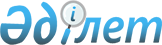 Кербұлақ аудандық мәслихатының 2009 жылғы 23 желтоқсанындағы "Кербұлақ ауданының 2010-2012 жылдарға арналған аудандық бюджеті туралы" N 26-181 шешіміне өзгерістер енгізу туралы
					
			Күшін жойған
			
			
		
					Алматы облысы Кербұлақ аудандық мәслихатының 2010 жылғы 05 ақпандағы N 27-192 шешімі. Алматы облысының Әділет департаменті Кербұлақ ауданының әділет басқармасында 2010 жылы 22 ақпанда N 2-13-105 тіркелді. Күші жойылды - Алматы облысы Кербұлақ аудандық мәслихатының 2010 жылғы 24 желтоқсандағы N 36-282 шешімімен      Ескерту. Күші жойылды - Алматы облысы Кербұлақ аудандық мәслихатының 24.12.2010 N 36-282 шешімімен.

      РҚАО ескертпесі.

      Мәтінде авторлық орфография және пунктуация сақталған.       

Қазақстан Республикасының Бюджет Кодексінің 104-бабы және 106–бабының 1-тармағына, Қазақстан Республикасының "Қазақстан Республикасындағы жергілікті мемлекеттік басқару және өзін-өзі басқару туралы" Заңының 6-бабындағы 1-тармағының 1)-тармақшасына сәйкес Кербұлақ аудандық мәслихаты ШЕШІМ ҚАБЫЛДАДЫ:



      1. Кербұлақ аудандық мәслихатының 2009 жылғы 23 желтоқсанындағы "Кербұлақ ауданының 2010-2012 жылдарға арналған аудандық бюджеті туралы" (нормативтік құқықтық актілерді мемлекеттік тіркеу тізілімінде 29.12.2009 жылғы тіркелген нөмірі 2-13-102, "Кербұлақ жұлдызы" газетінің 2010 жылғы 08 қаңтарындағы нөмірі N 2 (3491)), шешімдерімен енгізілген өзгерістерді қосқанда шешіміне мынадай өзгерістер енгізілсін:



      1. 2010-2012 жылдарға арналған аудандық бюджет тиісінше 1, 2 және 3 қосымшаға сәйкес, оның ішінде 2010 жылға төмендегі көлемде өзгерістер енгізілсін:



      1) "Кірістер" деген жолы бойынша "3399445" саны "3471892" санына ауыстырылсын, оның ішінде:

      "Трансферттерден түсетін түсімдер" деген жолы бойынша "3304480" саны "3376927" санына ауыстырылсын;

      "Ағымдағы нысаналы трансферттер" деген жолы бойынша "715660" саны "777898" санына ауыстырылсын;

      "Нысаналы даму трансферттер" деген жолы бойынша "689997" саны "700206" санына ауыстырылсын.



      2) "Шығындар" деген жолы бойынша "3399445" саны "3494948" санына ауыстырылсын;



      3) "Таза бюджеттік кредиттер" деген жолы бойынша "0" саны "15142" санына ауыстырылсын;



      5) "Бюджет тапшылығы (профициті)" деген жолы бойынша "-15142" саны "-38198" санына ауыстырылсын;



      6) "Бюджет тапшылығын қаржыландыру (профицитін пайдалану)" деген жолы бойынша "15142" саны "38198" санына ауыстырылсын;



      "Жалпы сипаттағы мемлекеттік қызмет көрсетуге" деген жолы бойынша "178270" саны "178790" санына ауыстырылсын;

      "Қорғанысқа" деген жолы бойынша "595" саны "895" санына ауыстырылсын;

      "Бiлiм беру" деген жолы бойынша "1906162" саны "1978281" санына ауыстырылсын, соның ішінде "жалпы білім беруге" деген жолы бойынша "1446572" саны "1448347" санына ауыстырылсын;

      "Әлеуметтік көмек және әлеуметтік қамсыздандыруға" деген жолы бойынша "169769" саны "170619" санына ауыстырылсын;

      "Тұрғын үй коммуналдық шаруашылығы" деген жолы бойынша "450812" саны "451090" санына ауыстырылсын;

      "Мәдениет, спорт, туризм және ақпараттық кеңістiк" деген жолы бойынша "55055" саны "63509" санына ауыстырылсын;

      "Ауыл, су, орман, балық шаруашылығы, ерекше қорғалатын табиғи аумақтар, қоршаған ортаны және жануарлар дүниесін қорғау, жер қатынастары" деген жолы бойынша "306528" саны "318127" санына ауыстырылсын;

      "Көлiк және коммуникация" деген жолы бойынша "70702" саны "72110" санына ауыстырылсын;

      "Басқалар" функционалдық тобы бойынша "9456" саны "9784" санына ауыстырылсын;

      "Трансферттер" деген жолы бойынша "184934" саны "189873" санына ауыстырылсын.



      2. 2010-2012 жылдарға арналған аудандық бюджет тиісінше 1 қосымшаға сәйкес, шешімнің 1-ші қосымшасына сәйкес жаңа редакцияда орындалуға қабылдансын.



      3. 2010-2012 жылдарға арналған аудандық бюджет тиісінше 2 қосымшаға сәйкес, шешімнің 2-ші қосымшасына сәйкес жаңа редакцияда орындалуға қабылдансын.



      4. 2010-2012 жылдарға арналған аудандық бюджет тиісінше 3 қосымшаға сәйкес, шешімнің 3-ші қосымшасына сәйкес жаңа редакцияда орындалуға қабылдансын.



      5. Осы шешім 2010 жылғы 1 қаңтардан бастап қолданысқа енеді.      Аудандық мәслихатының

      сессия төрағасы                            Күләш Ілебайқызы Меренбаева       Аудандық мәслихатының

      хатшысы                                    Есенбай Әбдірахманұлы Сұраншынов      КЕЛІСІЛДІ:      Кербұлақ ауданының экономика

      және бюджеттік жоспарлау

      бөлімінің бастығы                          Шалқыбай Молдахметұлы Төлегенов

      2010 жылғы 05 ақпан

Кербұлақ аудандық мәслихатының

2009 жылғы 23 желтоқсандағы

"Кербұлақ ауданының 2010-2012

жылдарға арналған аудандық

бюджеті туралы" N 26-181

шешіміне өзгерістер енгізу

туралы 2010 жылғы 5 ақпандағы

N 27-192 шешімімен бекітілген

1 қосымша"Кербұлақ ауданының 2010-2012

жылдарға арналған аудандық

бюджеті туралы" 2009 жылғы

23 желтоқсандағы N 26-181

шешімімен бекітілген

1 қосымша 

Кербұлақ ауданының 2010 жылға арналған аудандық бюджеті

Кербұлақ аудандық мәслихатының

2009 жылғы 23 желтоқсандағы

"Кербұлақ ауданының 2010-2012

жылдарға арналған аудандық

бюджеті туралы" N 26-181

шешіміне өзгерістер енгізу

туралы 2010 жылғы 5 ақпандағы

N 27-192 шешімімен бекітілген

2 қосымша"Кербұлақ ауданының 2010-2012

жылдарға арналған аудандық

бюджеті туралы" 2009 жылғы

23 желтоқсандағы N 26-181

шешімімен бекітілген

2 қосымша 

Кербұлақ ауданының 2011 жылға арналған аудандық бюджеті

Кербұлақ аудандық мәслихатының

2009 жылғы 23 желтоқсандағы

"Кербұлақ ауданының 2010-2012

жылдарға арналған аудандық

бюджеті туралы" N 26-181

шешіміне өзгерістер енгізу

туралы 2010 жылғы 5 ақпандағы

N 27-192 шешімімен бекітілген

3 қосымша"Кербұлақ ауданының 2010-2012

жылдарға арналған аудандық

бюджеті туралы" 2009 жылғы

23 желтоқсандағы N 26-181

шешімімен бекітілген

3 қосымша 

Кербұлақ ауданының 2012 жылға арналған аудандық бюджеті
					© 2012. Қазақстан Республикасы Әділет министрлігінің «Қазақстан Республикасының Заңнама және құқықтық ақпарат институты» ШЖҚ РМК
				СанатыСанатыСанатыСанатыСанатыСомасы

(мың теңге)СыныбыСыныбыСыныбыСыныбыСомасы

(мың теңге)Iшкi сыныбыIшкi сыныбыIшкi сыныбыСомасы

(мың теңге)ЕрекшелiгiЕрекшелiгiСомасы

(мың теңге)А Т А У ЫА Т А У ЫСомасы

(мың теңге)1. Кірістер34718921Салықтық түсімдер7358704Меншiкке салынатын салықтар626841Мүлiкке салынатын салықтар3148401Заңды тұлғалардың және жеке кәсіпкерлердің

мүлкіне салынатын салық3000002Жеке тұлғалардың мүлкiне салынатын салық14843Жер салығы800001Ауыл шаруашылығы мақсатындағы жерлерге жеке

тұлғалардан алынатын жер салығы120002Елдi мекендер жерлерiне жеке тұлғалардан

алынатын жер салығы270003Өнеркәсіп, көлік, байланыс, қорғаныс жеріне

және ауыл шаруашылығына арналмаған өзге де

жерге салынатын жер салығы130007Ауыл шаруашылығы мақсатындағы жерлерге заңды

тұлғалардан, жеке кәсіпкерлерден, жеке

нотариустар мен адвокаттардан алынатын жер

салығы10008Елді мекендер жерлеріне заңды тұлғалардан, жеке

кәсіпкерлерден, жеке нотариустар мен

адвокаттардан алынатын жер салығы27004Көлiк құралдарына салынатын салық2060001Заңды тұлғалардың көлiк құралдарына салынатын

салық260002Жеке тұлғалардың көлiк құралдарына салынатын

салық180005Бірыңғай жер салығы260001Бірыңғай жер салығы260005Тауарларға, жұмыстарға және қызметтер көрсетуге

салынатын iшкi салықтар80172Акциздер350096Заңды және жеке тұлғалар бөлшек саудада

өткізетін, сондай-ақ өзінің өндірістік

мұқтаждарына пайдаланылатын бензин

(авиациялықты қоспағанда)250097Заңды және жеке тұлғаларға бөлшек саудада

өткізетін, сондай-ақ өз өндірістік

мұқтаждарына пайдаланылатын дизель отыны10003Табиғи және басқа ресурстарды пайдаланғаны үшін

түсетін түсімдер60015Жер учаскелерін пайдаланғаны үшін төлем6004Кәсiпкерлiк және кәсiби қызметтi жүргiзгенi

үшiн алынатын алымдар391701Жеке кәсіпкерлерді мемлекеттік тіркегені үшін

алынатын алым27002Жекелеген қызмет түрлерiмен айналысу құқығы

үшiн алынатын лицензиялық алым50003Заңды тұлғаларды мемлекеттiк тiркегенi және

филиалдар мен өкілеттіктерді есептік тіркегені,

сондай - ақ оларды қайта тіркегені үшiн алым5005Жылжымалы мүлікті кепілдікке салуды мемлекеттік

тіркегені және кеменің немесе жасалып жатқан

кеменің ипотекасы үшін алынатын алым6014Көлік құралдарын мемлекеттік тіркегені, сондай-

ақ оларды қайта тіркегені үшін алым9018Жылжымайтын мүлікке және олармен мәміле жасау

құқығын мемлекеттік тіркегені үшін алым289720Жергілікті маңызы бар және елді мекендердегі

жалпы пайдаланудағы автомобиль жолдарының бөлу

жолағында сыртқы (көрнекі) жарнамаларды

орналастырғаны үшін алынатын төлем5008Заңдық мәнді іс-әрекеттерді жасағаны және

(немесе) оған уәкілеттігі бар мемлекеттік

органдар немесе лауазымды адамдар құжаттар

бергені үшін алатын міндетті төлемдер28861Мемлекеттік баж288602Мемлекеттік мекемелерге сотқа берілетін талап

арыздарынан, алынатын мемлекеттік бажды

қоспағанда, мемлекеттік баж сотқа беретін

талап арыздардан, ерекше талап ету істері

арыздарынан, ерекше жүргізілетін істер бойынша

арыздардан (шағымдардан), сот бұйрығын шығару

туралы өтініштерден, атқару парағының

дубликатын беру туралы шағымдардан, аралық

(төрелік) соттардың және шетелдік соттардың

шешімдерін мәжбүрлеп орындауға атқару парағын

беру туралы шағымдардың, сот актілерінің атқару

парағының және өзге де құжаттардың

көшірмелерін қайта беру туралы шағымдардан

алынады150004Азаматтық хал актiлерiн тiркегенi үшiн, сондай-

ақ азаматтарға азаматтық хал актiлерiн тiркеу

туралы куәлiктердi және азаматтық хал актiлерi

жазбаларын өзгертуге, толықтыруға және қалпына

келтiруге байланысты куәлiктердi қайтадан

бергенi үшiн мемлекеттік баж100005Шет елге баруға және Қазақстан Республикасына

басқа мемлекеттерден адамдарды шақыруға құқық

беретін құжаттарды ресімдегені үшін, сондай-ақ

осы құжаттарға өзгерістер енгізгені үшін

мемлекеттік баж2506Шетелдіктердің паспорттарына немесе оларды

ауыстыратын құжаттарына Қазақстан

Республикасынан кету және Қазақстан

Республикасына келу құқығына виза бергені үшін

алынатын мемлекеттік баж1707Қазақстан Республикасы азаматтығын алу,

Қазақстан Республикасы азаматтығын қалпына

келтіру және Қазақстан Республикасы

азаматтығын тоқтату туралы құжаттарды

ресімдегені үшін мемлекеттік баж4808Тұрғылықты жерін тіркегені үшін мемлекеттік баж20010Жеке және заңды тұлғалар азаматтық, қызметтік

қарудың "аңшылық суық қаруды, белгі беретін

қаруды, ұңғысыз атыс қаруын, механикалық

шашыратқыштарды, көзден жас ағызатын немесе

тітіркендіретін заттар толтырылған аэрозольді

және басқа құрылғыларды, үрлемелі қуаты 7,5

Дж-дан аспайтын пневматикалық қаруды қоспағанда

және калибрі 4,5 миллиметрге дейінгілерін қоса

алғанда" әрбір бірлігін тіркегені және қайта

тіркегені үшін алынатын мемлекеттік баж5012Қаруды және оның оқтарын сақтауға немесе

сақтаумен алып жүруге тасымалдауға, Қазақстан

Республикасының аумағына әкелуге және

Қазақстан Республикасынан әкетуге рұқсат

бергені үшін алынатын мемлекеттік баж462Салықтық емес түсiмдер1160001Мемлекет меншігінен түсетін кірістер2005Мемлекет меншігіндегі мүлікті жалға беруден

түсетін кірістер20004Коммуналдық меншіктегі мүлікті жалдаудан

түсетін кірістер20004Мемлекеттік бюджеттен қаржыландырылатын, сонда-

ақ Қазақстан Республикасы Ұлттық Банкінің

бюджетінен (шығыстар сметасынан) ұсталатын

және қаржыландырылатын мемлекеттік мекемелер

салатын айыппұлдар, өсімпұлдар, санкциялар,

өндіріп алулар112001Мұнай секторы ұйымдарынан түсетін түсімдерді

қоспағанда, мемлекеттік бюджеттен

қаржыландырылатын, сондай-ақ Қазақстан

Республикасы Ұлттық Банкінің бюджетінен

(шығыстар сметасынан) ұсталатын және

қаржыландырылатын мемлекеттік мекемелер

салатын айыппұлдар, өсімпұлдар, санкциялар,

өндіріп алулар1120005Жергілікті мемлекеттік органдар салатын

әкімшілік айыппұлдар, өсімпұлдар, санкциялар1100014Жергілікті бюджеттен қаржыландырылатын

мемлекеттік мекемелерден алынатын өзге де

айыппұлдар, өсімпұлдар, санкциялар20006Басқа да салықтық емес түсiмдер2001Басқа да салықтық емес түсiмдер20009Жергілікті бюджетке түсетін салықтық емес

басқа да түсімдер2003Негізгі капиталды сатудан түсетін түсімдер977803Жердi және материалдық емес активтердi сату97781Жерді сату977801Жер учаскелерін сатудан түсетін түсімдер97784Трансферттердің түсімдері337692702Мемлекеттiк басқарудың жоғары тұрған

органдарынан түсетiн трансферттер33769272Облыстық бюджеттен түсетiн трансферттер337692701Ағымдағы нысаналы трансферттер77789802Нысаналы даму трансферттері70020603Субвенциялар1898823Функционалдық топФункционалдық топФункционалдық топФункционалдық топФункционалдық топФункционалдық топСомасы

(мың теңге)Кіші функцияКіші функцияКіші функцияКіші функцияКіші функцияСомасы

(мың теңге)Бюджеттік бағдарламалардың әкiмшiсiБюджеттік бағдарламалардың әкiмшiсiБюджеттік бағдарламалардың әкiмшiсiБюджеттік бағдарламалардың әкiмшiсiСомасы

(мың теңге)БағдарламаБағдарламаБағдарламаСомасы

(мың теңге)Кіші бағдарламаКіші бағдарламаСомасы

(мың теңге)А Т А У ЫА Т А У ЫСомасы

(мың теңге)2. Шығындар349494801Жалпы сипаттағы мемлекеттiк қызметтер1787901Мемлекеттiк басқарудың жалпы функцияларын

орындайтын өкiлдi, атқарушы және басқа

органдар157866112Аудан (облыстық маңызы бар қала)

мәслихатының аппараты10473001Аудан (облыстық маңызы бар қала)

мәслихатының қызметін қамтамасыз ету

жөніндегі қызметтер10323004Мемлекеттік органдарды материалдық-

техникалық жарақтандыру150122Аудан (облыстық маңызы бар қала) әкімінің

аппараты42692001Аудан (облыстық маңызы бар қала) әкімінің

қызметін қамтамасыз ету жөніндегі

қызметтер40992004Мемлекеттік органдарды материалдық-

техникалық жарақтандыру1700123Қаладағы аудан, аудандық маңызы бар қала,

кент, ауыл (село), ауылдық (селолық) округ

әкімінің аппараты104701001Қаладағы аудан, аудандық маңызы бар

қаланың, кент, ауыл (село), ауылдық

(селолық) округ әкімінің қызметін

қамтамасыз ету жөніндегі қызметтер100106023Мемлекеттік органдарды материалдық-

техникалық жарақтандыру45952Қаржылық қызмет12645452Ауданның (облыстық маңызы бар қаланың)

қаржы бөлімі12645001Аудандық бюджетті орындау және коммуналдық

меншікті (облыстық маңызы бар қала)

саласындағы мемлекеттік саясатты іске

асыру жөніндегі қызметтер10612003Салық салу мақсатында мүлікті бағалауды

жүргізу513019Мемлекеттік органдарды материалдық-

техникалық жарақтандыру15205Жоспарлау және статистикалық қызмет8279453Ауданның (облыстық маңызы бар қаланың)

экономика және бюджеттік жоспарлау бөлімі8279001Экономикалық саясатты, мемлекеттік

жоспарлау жүйесін қалыптастыру және дамыту

және ауданды (облыстық маңызы бар қаланы)

басқару саласындағы мемлекеттік саясатты

іске асыру жөніндегі қызметтер827902Қорғаныс8951Әскери мұқтаждар895122Аудан (облыстық маңызы бар қала) әкімінің

аппараты895005Жалпыға бірдей әскери міндетті атқару

шеңберіндегі іс-шаралар89504Бiлiм беру19782811Мектепке дейінгі тәрбие және оқыту120167464Ауданның (облыстық маңызы бар қаланың)

білім бөлімі120167009Мектепке дейінгі тәрбие ұйымдарының

қызметін қамтамасыз ету1201672Бастауыш, негізгі орта және жалпы орта

білім беру1455833123Қаладағы аудан, аудандық маңызы бар қала,

кент, ауыл (село), ауылдық (селолық) округ

әкімінің аппараты7486005Ауылдық (селолық) жерлерде балаларды

мектепке дейін тегін алып баруды және кері

алып келуді ұйымдастыру7486464Ауданның (облыстық маңызы бар қаланың)

білім бөлімі1448347003Жалпы білім беру14483479Білім беру саласындағы өзге де қызметтер402281464Ауданның (облыстық маңызы бар қаланың)

білім128485001Жергілікті деңгейде білім беру саласындағы

мемлекеттік саясатты іске асыру жөніндегі

қызметтер11079004Ауданның (облыстық маңызы бар қаланың)

мемлекеттік білім беру мекемелерінде білім

беру жүйесін ақпараттандыру5820005Ауданның (аудандық маңызы бар қаланың)

мемлекеттік білім беру мекемелер үшін

оқулықтар мен оқу-әдістемелік кешендерді

сатып алу және жеткізу22286011Өңірлік жұмыспен қамту және кадрларды

қайта даярлау стратегиясын іске асыру

шеңберінде білім беру объектілерін

күрделі,ағымды жөндеу89000027Республикалық бюджеттен берілетін

трансферттер есебiнен59000028Облыстық бюджеттен берілетін трансферттер

есебінен30000013Мемлекеттік органдарды материалдық-

техникалық жарақтандыру300467Ауданның (облыстық маңызы бар қаланың)

құрылыс бөлімі273796037Білім беру объектілерін салу және

реконструкциялау273796015Жергілікті бюджет қаражаты есебінен27379606Әлеуметтiк көмек және әлеуметтiк

қамсыздандыру1706192Әлеуметтiк көмек153870451Ауданның (облыстық маңызы бар қаланың)

жұмыспен қамту және әлеуметтік

бағдарламалар бөлімі153870002Еңбекпен қамту бағдарламасы29362100Қоғамдық жұмыстар11784101Жұмыссыздарды кәсіптік даярлау және қайта

даярлау6121102Халықты жұмыспен қамту саласында

азаматтарды әлеуметтік қорғау жөніндегі

қосымша шаралар657103Республикалық бюджеттен ағымдағы нысаналы

трансферттер есебінен әлеуметтік жұмыс

орындар және жастар тәжірибесі

бағдарламасын кеңейту10800004Ауылдық жерлерде тұратын денсаулық сақтау,

білім беру, әлеуметтік қамтамасыз ету,

мәдениет және спорт мамандарына отын сатып

алуға Қазақстан Республикасының

заңнамасына сәйкес әлеуметтік көмек

көрсету16367005Мемлекеттік атаулы әлеуметтік көмек16751011Республикалық бюджеттен берілетін

трансферттер есебінен3500015Жергілікті бюджет қаражаты есебінен13251006Тұрғын үй көмегі18701007Жергілікті өкілетті органдардың шешімі

бойынша мұқтаж азаматтардың жекелеген

топтарына әлеуметтік көмек5808010Үйден тәрбиеленіп оқытылатын мүгедек

балаларды материалдық қамтамасыз ету2068014Мұқтаж азаматтарға үйде әлеуметтiк көмек

көрсету14407015Жергілікті бюджет қаражаты есебінен1440701618 жасқа дейінгі балаларға мемлекеттік

жәрдемақылар35269011Республикалық бюджеттен берілетін

трансферттер есебінен4700015Жергілікті бюджет қаражаты есебінен30569017Мүгедектерді оңалту жеке бағдарламасына

сәйкес, мұқтаж мүгедектерді міндетті

гигиеналық құралдармен қамтамасыз етуге,

және ымдау тілі мамандарының, жеке

көмекшілердің қызмет көрсету.2897020Ұлы Отан соғысындағы Жеңістің 65 жылдығына

мүгедектеріне біржолғы материалдық көмекті

төлеу12240015Жергілікті бюджет қаражаты есебінен850011Республикалық бюджеттен берілетін

трансферттер есебінен113909Әлеуметтік көмек және әлеуметтік

қамтамасыз ету салаларындағы өзге де

қызметтер16749451Ауданның (облыстық маңызы бар қаланың)

жұмыспен қамту және әлеуметтік

бағдарламалар бөлімі16749001Жергілікті деңгейде облыстың жұмыспен

қамтуды қамтамасыз ету және халық үшін

әлеуметтік бағдарламаларды іске асыру

саласындағы мемлекеттік саясатты іске

асыру жөніндегі қызметтер14786011Жәрдемақыларды және басқа да әлеуметтік

төлемдерді есептеу, төлеу мен жеткізу

бойынша қызметтерге ақы төлеу1663022Мемлекеттік органдарды материалдық-

техникалық жарақтандыру30007Тұрғын үй-коммуналдық шаруашылық4510901Тұрғын үй шаруашылығы84494458Ауданның (облыстық маңызы бар қаланың)

тұрғын үй-коммуналдық шаруашылық,

жолаушылар көлігі және автомобиль жолдары

бөлімі2500003Мемлекеттік тұрғын үй қорының сақталуын

ұйымдастыру2500467Ауданның (облыстық маңызы бар қаланың)

құрылыс бөлімі81994003Мемлекеттік коммуналдық тұрғын үй қорының

тұрғын үй құрылысы және (немесе) сатып алу29820011Республикалық бюджеттен берілетін

трансферттер есебiнен26797015Жергілікті бюджет қаражаты есебінен3023004Инженерлік коммуникациялық инфрақұрылымды

дамыту, жайластыру және (немесе) сатып алу52174011Республикалық бюджеттен берілетін

трансферттер есебiнен43123015Жергілікті бюджет қаражаты есебінен905102Коммуналдық шаруашылық348559458Ауданның (облыстық маңызы бар қаланың)

тұрғын үй-коммуналдық шаруашылық,

жолаушылар көлігі және автомобиль жолдары

бөлімі348559012Сумен жабдықтау және су бөлу жүйесінің

қызмет етуі3943032Өңірлік жұмыспен қамту және кадрларды

қайта даярлау стратегиясын іске асыру

шеңберінде инженерлік коммуникациялық

инфрақұрылымды дамыту164000028Облыстық бюджеттен берілетін трансферттер

есебінен164000029Сумен жабдықтау жүйесін дамыту180616011Республикалық бюджеттен берілетін

трансферттер есебiнен60642015Жергілікті бюджет қаражаты есебінен1199743Елді-мекендерді көркейту18037123Қаладағы аудан, аудандық маңызы бар қала,

кент, ауыл (село), ауылдық (селолық)

округ әкімінің аппараты18037008Елді мекендерде көшелерді жарықтандыру8070009Елді мекендердің санитариясын қамтамасыз

ету4467010Жерлеу орындарын күтіп ұстау және туысы жоқ

адамдарды жерлеу100011Елді мекендерді абаттандыру мен

көгалдандыру540008Мәдениет, спорт, туризм және ақпараттық

кеңістiк635091Мәдениет саласындағы қызмет24243455Ауданның (облыстық маңызы бар қаланың)

мәдениет және тілдерді дамыту бөлімі24243003Мәдени - демалыс жұмысын қолдау242432Спорт5104465Ауданның (облыстық маңызы бар қаланың)

дене шынықтыру және спорт бөлімі5104006Ауданның (облыстық маңызы бар қаланың)

деңгейде спорттық жарыстар өткізу1600007Әртүрлі спорт түрлері бойынша аудан

(облыстық маңызы бар қала) құрама

командаларының мүшелерін дайындау және

олардың облыстық спорт жарыстарына қатысуы35043Ақпараттық кеңістік22696455Ауданның (облыстық маңызы бар қаланың)

мәдениет және тілдерді дамыту бөлімі21377006Аудандық (қалалық) кітапханалардың жұмыс

істеуі20732007Мемлекеттік тілді және Қазақстан

халықтарының басқа да тілдерін дамыту645456Ауданның (облыстық маңызы бар қаланың)

ішкі саясат бөлімі1319002Газеттер мен журналдар арқылы мемлекеттік

ақпараттық саясат жүргізу13199Мәдениет, спорт, туризм және ақпараттық

кеңістікті ұйымдастыру жөніндегі өзге де

қызметтер11466455Ауданның (облыстық маңызы бар қаланың)

мәдениет және тілдерді дамыту бөлімі3264001Жергілікті деңгейде тілдерді және

мәдениетті дамыту саласындағы мемлекеттік

саясатты іске асыру жөніндегі қызметтер3114011Мемлекеттік органдарды материалдық-

техникалық жарақтандыру150456Ауданның (облыстық маңызы бар қаланың)

ішкі саясат бөлімі4494001Жергілікті деңгейде ақпарат,

мемлекеттілікті нығайту және азаматтардың

әлеуметтік сенімділігін қалыптастыру

саласында мемлекеттік саясатты іске асыру

жөніндегі қызметтер4060003Жастар саясаты саласындағы өңірлік

бағдарламаларды iске асыру314007Мемлекеттік органдарды материалдық-

техникалық жарақтандыру120465Ауданның (облыстық маңызы бар қаланың)

дене шынықтыру және спорт бөлімі3708001Жергілікті деңгейде мәдениет және спорт

саласындағы мемлекеттік саясатты іске

асыру жөніндегі қызметтер3558008Мемлекеттік органдарды материалдық-

техникалық жарақтандыру15010Ауыл, су, орман, балық шаруашылығы, ерекше

қорғалатын табиғи аумақтар, қоршаған

ортаны және жануарлар дүниесін қорғау, жер

қатынастары3181271Ауыл шаруашылығы22750453Ауданның (облыстық маңызы бар қаланың)

экономика және бюджеттік жоспарлау бөлімі2136099Республикалық бюджеттен берілетін нысаналы

трансферттер есебінен ауылдық елді

мекендер саласының мамандарын әлеуметтік

қолдау шараларын іске асыру2136462Ауданның (облыстық маңызы бар қаланың)

ауыл шаруашылығы бөлімі7773001Жергілікті деңгейде ауыл шаруашылығы

саласындағы мемлекеттік саясатты іске

асыру жөніндегі қызметтер7573007Мемлекеттік органдарды материалдық-

техникалық жарақтандыру200467Ауданның (облыстық маңызы бар қаланың)

құрылыс бөлімі6000010Ауыл шаруашылығы объектілерін дамыту6000473Ауданның (облыстық маңызы бар қаланың)

ветеринария бөлімі6841001Жергілікті деңгейде ветеринария саласындағы

мемлекеттік саясатты іске асыру жөніндегі

қызметтер3902004Мемлекеттік органдарды материалдық-

техникалық жарақтандыру260007Қаңғыбас иттер мен мысықтарды аулау және

жоюды ұйымдастыру1500008Алып қойылатын және жойылатын ауру

жануарлардың, жануарлардан алынатын өнімдер

мен шикізаттың құнын иелеріне өтеу11796Жер қатынастары6252463Ауданның (облыстық маңызы бар қаланың) жер

қатынастары бөлімі6252001Аудан (облыстық маңызы бар қала) аумағында

жер қатынастарын реттеу саласындағы

мемлекеттік саясатты іске асыру жөніндегі

қызметтер6102008Мемлекеттік органдарды материалдық-

техникалық жарақтандыру1509Ауыл, су, орман, балық шаруашылығы және

қоршаған ортаны қорғау мен жер қатынастары

саласындағы өзге де қызметтер289125123Қаладағы аудан, аудандық маңызы бар қала,

кент, ауыл (село), ауылдық (селолық) округ

әкімінің аппараты237156019Өңірлік жұмыспен қамту және кадрларды

қайта даярлау стратегиясын іске асыру

шеңберінде ауылдарда (селоларда), ауылдық

(селолық) округтерде әлеуметтік жобаларды

қаржыландыру237156027Республикалық бюджеттен берілетін

трансферттер есебінен158104028Облыстық бюджеттен берілетін трансферттер

есебінен79052473Ауданның (облыстық маңызы бар қаланың)

ветеринария бөлімі51969011Эпизоотияға қарсы іс-шаралар жүргізу5196911Өнеркәсіп, сәулет, қала құрылысы және

құрылыс қызметі618702Сәулет, қала құрылысы және құрылыс қызметі61870467Ауданның (облыстық маңызы бар қаланың)

құрылыс бөлімі4420001Құрылыс, сәулет және қала құрылысы

бөлімінің қызметін қамтамасыз ету

жөніндегі қызметтер4270018Мемлекеттік органдарды материалдық-

техникалық жарақтандыру150468Ауданның (облыстық маңызы бар қаланың)

сәулет және қала құрылысы бөлімі57450001Қала құрылысы және сәулет бөлімінің

қызметін қамтамасыз ету3700003Ауданның қала құрылысы даму аумағын және

елді мекендердің бас жоспарлары схемаларын

әзірлеу53600005Мемлекеттік органдарды материалдық-

техникалық жарақтандыру15012Көлiк және коммуникация721101Автомобиль көлiгi29010123Қаладағы аудан, аудандық маңызы бар қала,

кент, ауыл (село), ауылдық (селолық) округ

әкімінің аппараты29010013Аудандық маңызы бар қалаларда, кенттерде,

ауылдарда (селоларда), ауылдық (селолық)

округтерде автомобиль жолдарының жұмыс

істеуін қамтамасыз ету29010015Жергілікті бюджет қаражаты есебінен290109Көлiк және коммуникациялар саласындағы

өзге де қызметтер43100458Ауданның (облыстық маңызы бар қаланың)

тұрғын үй-коммуналдық шаруашылығы,

жолаушылар көлігі және автомобиль жолдары

бөлімі43100008Өңірлік жұмыспен қамту және кадрларды

қайта даярлау стратегиясын іске асыру

шеңберінде аудандық маңызы бар автомобиль

жолдарын, қала және елді-мекендер

көшелерін жөндеу және ұстау43100027Республикалық бюджеттен берілетін

трансферттер есебінен28736028Облыстық бюджеттен берілетін трансферттер1436413Басқалар97843Кәсіпкерлік қызметті қолдау және

бәсекелестікті қорғау3727469Ауданның (облыстық маңызы бар қаланың)

кәсіпкерлік бөлімі3727001Жергілікті деңгейде кәсіпкерлік пен

өнеркәсіпті дамыту саласындағы мемлекеттік

саясатты іске асыру жөніндегі қызметтер3577005Мемлекеттік органдарды материалдық-

техникалық жарақтандыру1509Басқалар6057452Ауданның (облыстық маңызы бар қаланың)

қаржы бөлімі1899012Ауданның (облыстық маңызы бар қаланың)

жергілікті атқарушы органдардың резерві1899100Ауданның (облыстық маңызы бар қаланың)

аумағындағы табиғи және техногендік

сипаттағы төтенше жағдайларды жоюға

арналған ауданның (облыстық маңызы бар

қаланың) жергілікті атқарушы органының

төтенше резерві1899458Ауданның (облыстық маңызы бар қаланың)

тұрғын үй-коммуналдық шаруашылық,

жолаушылар көлігі және автомобиль жолдары

бөлімі4158001Жергілікті деңгейде тұрғын үй-коммуналдық

шаруашылығы, жолаушылар көлігі және

автомобиль жолдары саласындағы мемлекеттік

саясатты іске асыру жөніндегі қызметтер4008014Мемлекеттік органдарды материалдық-

техникалық жарақтандыру15015Трансферттер1898731Трансферттер189873452Ауданның (облыстық маңызы бар қаланың)

қаржы бөлімі189873006Нысаналы пайдаланылмаған (толық

пайдаланылмаған) трансферттерді қайтару4939020Бюджет саласындағы еңбекақы төлеу қорының

өзгеруіне байланысты жоғары тұрған

бюджеттерге берілетін ағымдағы нысаналы

трансферттер184934СанатыСанатыСанатыСанатыСанатыСомасы

(мың теңге)СыныбыСыныбыСыныбыСыныбыСомасы

(мың теңге)Iшкi сыныбыIшкi сыныбыIшкi сыныбыСомасы

(мың теңге)ЕрекшелiгiЕрекшелiгiСомасы

(мың теңге)А Т А У ЫА Т А У ЫСомасы

(мың теңге)3. Таза бюджеттік кредиттер1514210Ауыл, су, орман, балық шаруашылығы, ерекше

қорғалатын табиғи аумақтар, қоршаған ортаны

және жануарлар дүниесін қорғау, жер

қатынастары151421Ауыл шаруашылығы15142453Ауданның (облыстық маңызы бар қаланың)

экономика және бюджеттік жоспарлау бөлімі15142Функционалдық топФункционалдық топФункционалдық топФункционалдық топФункционалдық топФункционалдық топСомасы

(мыңтеңге)Кіші функцияКіші функцияКіші функцияКіші функцияКіші функцияСомасы

(мыңтеңге)Бюджеттік бағдарламалардың әкiмшiсiБюджеттік бағдарламалардың әкiмшiсiБюджеттік бағдарламалардың әкiмшiсiБюджеттік бағдарламалардың әкiмшiсiСомасы

(мыңтеңге)БағдарламаБағдарламаБағдарламаСомасы

(мыңтеңге)Кіші бағдарламаКіші бағдарламаСомасы

(мыңтеңге)А Т А У ЫА Т А У ЫСомасы

(мыңтеңге)4. Қаржы активтерімен жасалынған

операциялар бойынша сальдо0Қаржы активтерін сатып алу0Мемлекеттің қаржы активтерін сатудан

түсетін түсімдер0СанатыСанатыСанатыСанатыСанатыСомасы

(мың теңге)СыныбыСыныбыСыныбыСыныбыСомасы

(мың теңге)Iшкi сыныбыIшкi сыныбыIшкi сыныбыСомасы

(мың теңге)ЕрекшелiгiЕрекшелiгiСомасы

(мың теңге)А Т А У ЫА Т А У ЫСомасы

(мың теңге)5. Бюджет тапшылығы (профициті)-381986. Бюджет тапшылығын қаржыландыру

(профицитін пайдалану)381987Қарыздар түсімі1514201Мемлекеттік ішкі қарыздар151422Қарыз алу келісім-шарттары1514203Ауданның (облыстық маңызы бар қаланың)

жергілікті атқарушы органы алатын қарыздар151428Бюджет қаражатының пайдаланылатын қалдықтары2305601Бюджет қаражаты қалдықтары230561Бюджет қаражатының бос қалдықтары2305601Бюджет қаражатының бос қалдықтары23056СанатыСанатыСанатыСанатыСанатыСомасы

(мың теңге)СыныбыСыныбыСыныбыСыныбыСомасы

(мың теңге)Iшкi сыныбыIшкi сыныбыIшкi сыныбыСомасы

(мың теңге)ЕрекшелiгiЕрекшелiгiСомасы

(мың теңге)А Т А У ЫА Т А У ЫСомасы

(мың теңге)1. Кірістер32798731Салықтық түсімдер7587104Меншiкке салынатын салықтар647501Мүлiкке салынатын салықтар3210001Заңды тұлғалардың және жеке кәсіпкерлердің

мүлкіне салынатын салық3050002Жеке тұлғалардың мүлкiне салынатын салық16003Жер салығы835001Ауыл шаруашылығы мақсатындағы жерлерге жеке

тұлғалардан алынатын жер салығы275002Елдi мекендер жерлерiне жеке тұлғалардан

алынатын жер салығы220003Өнеркәсіп, көлік, байланыс, қорғаныс жеріне

және ауыл шаруашылығына арналмаған өзге де

жерге салынатын жер салығы180007Ауыл шаруашылығы мақсатындағы жерлерге заңды

тұлғалардан, жеке кәсіпкерлерден, жеке

нотариустар мен адвокаттардан алынатын жер

салығы10008Елді мекендер жерлеріне заңды тұлғалардан,

жеке кәсіпкерлерден, жеке нотариустар мен

адвокаттардан алынатын жер салығы15004Көлiк құралдарына салынатын салық2160001Заңды тұлғалардың көлiк құралдарына

салынатын салық260002Жеке тұлғалардың көлiк құралдарына салынатын

салық190005Бірыңғай жер салығы270001Бірыңғай жер салығы270005Тауарларға, жұмыстарға және қызметтер

көрсетуге салынатын iшкi салықтар82162Акциздер361696Заңды және жеке тұлғалар бөлшек саудада

өткізетін, сондай-ақ өзінің өндірістік

мұқтаждарына пайдаланылатын бензин

(авиациялықты қоспағанда)261697Заңды және жеке тұлғаларға бөлшек саудада

өткізетін, сондай-ақ өз өндірістік

мұқтаждарына пайдаланылатын дизель отыны10003Табиғи және басқа ресурстарды пайдаланғаны

үшін түсетін түсімдер60015Жер учаскелерін пайдаланғаны үшін төлем6004Кәсiпкерлiк және кәсiби қызметтi жүргiзгенi

үшiн алынатын алымдар400001Жеке кәсіпкерлерді мемлекеттік тіркегені

үшін алынатын алым30002Жекелеген қызмет түрлерiмен айналысу құқығы

үшiн алынатын лицензиялық алым50003Заңды тұлғаларды мемлекеттiк тiркегенi және

филиалдар мен өкілеттіктерді есептік

тіркегені, сондай-ақ оларды қайта

тіркегені үшiн алым7005Жылжымалы мүлікті кепілдікке салуды

мемлекеттік тіркегені және кеменің немесе

жасалып жатқан кеменің ипотекасы үшін

алынатын алым6014Көлік құралдарын мемлекеттік тіркегені,

сондай-ақ оларды қайта тіркегені үшін алым10018Жылжымайтын мүлікке және олармен мәміле

жасау құқығын мемлекеттік тіркегені үшін

алым290020Жергілікті маңызы бар және елді мекендердегі

жалпы пайдаланудағы автомобиль жолдарының

бөлу жолағында сыртқы (көрнекі) жарнамаларды

орналастырғаны үшін алынатын төлем7008Заңдық мәнді іс-әрекеттерді жасағаны және

(немесе) оған уәкілеттігі бар мемлекеттік

органдар немесе лауазымды адамдар құжаттар

бергені үшін алатын міндетті төлемдер29051Мемлекеттік баж290502Мемлекеттік мекемелерге сотқа берілетін

талап арыздарынан, алынатын мемлекеттік

бажды қоспағанда, мемлекеттік баж сотқа

беретін талап арыздардан, ерекше талап ету

істері арыздарынан, ерекше жүргізілетін

істер бойынша арыздардан (шағымдардан), сот

бұйрығын шығару туралы өтініштерден, атқару

парағының дубликатын беру туралы шағымдардан

аралық (төрелік) соттардың және шетелдік

соттардың шешімдерін мәжбүрлеп орындауға

атқару парағын беру туралы шағымдардың, сот

актілерінің атқару парағының және өзге де

құжаттардың көшірмелерін қайта беру туралы

шағымдардан алынады150004Азаматтық хал актiлерiн тiркегенi үшiн,

сондай-ақ азаматтарға азаматтық хал

актiлерiн тiркеу туралы куәлiктердi және

азаматтық хал актiлерi жазбаларын өзгертуге,

толықтыруға және қалпына келтiруге

байланысты куәлiктердi қайтадан бергенi үшiн

мемлекеттік баж100005Шет елге баруға және Қазақстан Республикасына

басқа мемлекеттерден адамдарды шақыруға құқық

беретін құжаттарды ресімдегені үшін, сондай-

ақ осы құжаттарға өзгерістер енгізгені үшін

мемлекеттік баж2506Шетелдіктердің паспорттарына немесе оларды

ауыстыратын құжаттарына Қазақстан

Республикасынан кету және Қазақстан

Республикасына келу құқығына виза бергені

үшін алынатын мемлекеттік баж2007Қазақстан Республикасы азаматтығын алу,

Қазақстан Республикасы азаматтығын қалпына

келтіру және Қазақстан Республикасы

азаматтығын тоқтату туралы құжаттарды

ресімдегені үшін мемлекеттік баж5008Тұрғылықты жерін тіркегені үшін мемлекеттік

баж21010Жеке және заңды тұлғалар азаматтық, қызметтік

қарудың "аңшылық суық қаруды, белгі беретін

қаруды, ұңғысыз атыс қаруын, механикалық

шашыратқыштарды, көзден жас ағызатын немесе

тітіркендіретін заттар толтырылған аэрозольді

және басқа құрылғыларды, үрлемелі қуаты 7,5

Дж-дан аспайтын пневматикалық қаруды

қоспағанда және калибрі 4,5 миллиметрге

дейінгілерін қоса алғанда" әрбір бірлігін

тіркегені және қайта тіркегені үшін алынатын

мемлекеттік баж5012Қаруды және оның оқтарын сақтауға немесе

сақтау мен алып жүруге тасымалдауға,

Қазақстан Республикасының аумағына әкелуге

және Қазақстан Республикасынан әкетуге рұқсат

бергені үшін алынатын мемлекеттік баж502Салықтық емес түсiмдер1175001Мемлекет меншігінен түсетін кірістер2005Мемлекет меншігіндегі мүлікті жалға беруден

түсетін кірістер20004Коммуналдық меншіктегі мүлікті жалдаудан

түсетін кірістер20004Мемлекеттік бюджеттен қаржыландырылатын,

сондай-ақ Қазақстан Республикасы Ұлттық

Банкінің бюджетінен (шығыстар сметасынан)

ұсталатын және қаржыландырылатын мемлекеттік

мекемелер салатын айыппұлдар, өсімпұлдар,

санкциялар, өндіріп алулар113501Мұнай секторы ұйымдарынан түсетін түсімдерді

қоспағанда, мемлекеттік бюджеттен

қаржыландырылатын, сондай-ақ Қазақстан

Республикасы Ұлттық Банкінің бюджетінен

(шығыстар сметасынан) ұсталатын және

қаржыландырылатын мемлекеттік мекемелер

салатын айыппұлдар, өсімпұлдар, санкциялар,

өндіріп алулар1135005Жергілікті мемлекеттік органдар салатын

әкімшілік айыппұлдар, өсімпұлдар, санкциялар1115014Жергілікті бюджеттен қаржыландырылатын

мемлекеттік мекемелерден алынатын өзге де

айыппұлдар, өсімпұлдар, санкциялар20006Басқа да салықтық емес түсiмдер2001Басқа да салықтық емес түсiмдер20009Жергілікті бюджетке түсетін салықтық емес

басқа да түсімдер2003Негізгі капиталды сатудан түсетін түсімдер985003Жердi және материалдық емес активтердi сату98501Жерді сату985001Жер учаскелерін сатудан түсетін түсімдер98504Трансферттердің түсімдері318240202Мемлекеттiк басқарудың жоғары тұрған

органдарынан түсетiн трансферттер31824022Облыстық бюджеттен түсетiн трансферттер318240201Ағымдағы нысаналы трансферттер38079202Нысаналы даму трансферттері50257903Субвенциялар2299031Функционалдық топФункционалдық топФункционалдық топФункционалдық топФункционалдық топФункционалдық топСомасы

(мың теңге)Кіші функцияКіші функцияКіші функцияКіші функцияКіші функцияСомасы

(мың теңге)Бюджеттік бағдарламалардың әкiмшiсiБюджеттік бағдарламалардың әкiмшiсiБюджеттік бағдарламалардың әкiмшiсiБюджеттік бағдарламалардың әкiмшiсiСомасы

(мың теңге)БағдарламаБағдарламаБағдарламаСомасы

(мың теңге)Кіші бағдарламаКіші бағдарламаСомасы

(мың теңге)А Т А У ЫА Т А У ЫСомасы

(мың теңге)2. Шығындар327987301Жалпы сипаттағы мемлекеттiк қызметтер1969571Мемлекеттiк басқарудың жалпы функцияларын

орындайтын өкiлдi, атқарушы және басқа

органдар174408112Аудан (облыстық маңызы бар қала)

мәслихатының аппараты11787001Аудан (облыстық маңызы бар қала)

мәслихатының қызметін қамтамасыз ету

жөніндегі қызметтер11613004Мемлекеттік органдарды материалдық-

техникалық жарақтандыру174122Аудан (облыстық маңызы бар қала) әкімінің

аппараты45911001Аудан (облыстық маңызы бар қала) әкімінің

қызметін қамтамасыз ету жөніндегі қызметтер45911123Қаладағы аудан, аудандық маңызы бар қала,

кент, ауыл (село), ауылдық (селолық) округ

әкімінің аппараты116710001Қаладағы аудан, аудандық маңызы бар

қаланың, кент, ауыл (село), ауылдық

(селолық) округ әкімінің қызметін

қамтамасыз ету жөніндегі қызметтер114155023Мемлекеттік органдарды материалдық-

техникалық жарақтандыру25552Қаржылық қызмет11639452Ауданның (облыстық маңызы бар қаланың)

қаржы бөлімі11639001Аудандық бюджетті орындау және коммуналдық

меншікті (облыстық маңызы бар қала)

саласындағы мемлекеттік саясатты іске асыру

жөніндегі қызметтер116395Жоспарлау және статистикалық қызмет10910453Ауданның (облыстық маңызы бар қаланың)

экономика және бюджеттік жоспарлау бөлімі10910001Экономикалық саясатты, мемлекеттік

жоспарлау жүйесін қалыптастыру және дамыту

және ауданды (облыстық маңызы бар қаланы)

басқару саласындағы мемлекеттік саясатты

іске асыру жөніндегі қызметтер1091002Қорғаныс6401Әскери мұқтаждар640122Аудан (облыстық маңызы бар қала) әкімінің

аппараты640005Жалпыға бірдей әскери міндетті атқару

шеңберіндегі іс-шаралар64003Қоғамдық тәртіп, қауіпсіздік, құқықтық,

сот, қылмыстық-атқару қызметі56891Құқық қорғау қызметi5689458Ауданның (облыстық маңызы бар қаланың)

тұрғын үй-коммуналдық шаруашылық,

жолаушылар көлігі және автомобиль жолдары

бөлімі5689021Елді мекендерде жол жүрісі қауіпсіздігін

қамтамасыз ету568904Бiлiм беру24078261Мектепке дейінгі тәрбие және оқыту69547464Ауданның (облыстық маңызы бар қаланың)

білім бөлімі69547009Мектепке дейінгі тәрбие ұйымдарының

қызметін қамтамасыз ету695472Бастауыш, негізгі орта және жалпы орта

білім беру1821610123Қаладағы аудан, аудандық маңызы бар қала,

кент, ауыл (село), ауылдық (селолық) округ

әкімінің аппараты7146005Ауылдық (селолық) жерлерде балаларды

мектепке дейін тегін алып баруды және кері

алып келуді ұйымдастыру7146464Ауданның (облыстық маңызы бар қаланың)

білім бөлімі1814464003Жалпы білім беру.18144649Білім беру саласындағы өзге де қызметтер516669464Ауданның (облыстық маңызы бар қаланың)

білім бөлімі47669001Жергілікті деңгейде білім беру саласындағы

мемлекеттік саясатты іске асыру жөніндегі

қызметтер17204004Ауданның (облыстық маңызы бар қаланың)

мемлекеттік білім беру мекемелерінде білім

беру жүйесін ақпараттандыру6508005Ауданның (аудандық маңызы бар қаланың)

мемлекеттік білім беру мекемелер үшін

оқулықтар мен оқу-әдістемелік кешендерді

сатып алу және жеткізу23957467Ауданның (облыстық маңызы бар қаланың)

құрылыс бөлімі469000037Білім беру объектілерін салу және

реконструкциялау469000015Жергілікті бюджет қаражаты есебінен46900006Әлеуметтiк көмек және әлеуметтiк

қамсыздандыру1629472Әлеуметтiк көмек140376451Ауданның (облыстық маңызы бар қаланың)

жұмыспен қамту және әлеуметтік

бағдарламалар бөлімі140376002Еңбекпен қамту бағдарламасы19050100Қоғамдық жұмыстар12668101Жұмыссыздарды кәсіптік даярлау және қайта

даярлау5676102Халықты жұмыспен қамту саласында

азаматтарды әлеуметтік қорғау жөніндегі

қосымша шаралар706004Ауылдық жерлерде тұратын денсаулық сақтау,

білім беру, әлеуметтік қамтамасыз ету,

мәдениет және спорт мамандарына отын сатып

алуға Қазақстан Республикасының заңнамасына

сәйкес әлеуметтік көмек көрсету14817005Мемлекеттік атаулы әлеуметтік көмек16319015Жергілікті бюджет қаражаты есебінен16319006Тұрғын үй көмегі20778007Жергілікті өкілетті органдардың шешімі

бойынша мұқтаж азаматтардың жекелеген

топтарына әлеуметтік көмек5246010Үйден тәрбиеленіп оқытылатын мүгедек

балаларды материалдық қамтамасыз ету1596014Мұқтаж азаматтарға үйде әлеуметтiк көмек

көрсету18265015Жергілікті бюджет қаражаты есебінен1826501618 жасқа дейінгі балаларға мемлекеттік

жәрдемақылар38325011Республикалық бюджеттен берілетін

трансферттер есебінен4700015Жергілікті бюджет қаражаты есебінен33625017Мүгедектерді оңалту жеке бағдарламасына

сәйкес, мұқтаж мүгедектерді міндетті

гигиеналық құралдармен қамтамасыз етуге,

және ымдау тілі мамандарының, жеке

көмекшілердің қызмет көрсету.59809Әлеуметтік көмек және әлеуметтік қамтамасыз

ету салаларындағы өзге де қызметтер22571451Ауданның (облыстық маңызы бар қаланың)

жұмыспен қамту және әлеуметтік

бағдарламалар бөлімі22571001Жергілікті деңгейде облыстың жұмыспен

қамтуды қамтамасыз ету және халық үшін

әлеуметтік бағдарламаларды іске асыру

саласындағы мемлекеттік саясатты іске асыру

жөніндегі қызметтер21018011Жәрдемақыларды және басқа да әлеуметтік

төлемдерді есептеу, төлеу мен жеткізу

бойынша қызметтерге ақы төлеу155307Тұрғын үй-коммуналдық шаруашылық2918321Тұрғын үй шаруашылығы10000467Ауданның (облыстық маңызы бар қаланың)

құрылыс бөлімі10000004Инженерлік коммуникациялық инфрақұрылымды

дамыту, жайластыру және (немесе) сатып алу10000015Жергілікті бюджет қаражаты есебінен1000002Коммуналдық шаруашылық242134458Ауданның (облыстық маңызы бар қаланың)

тұрғын үй-коммуналдық шаруашылық,

жолаушылар көлігі және автомобиль жолдары

бөлімі242134012Сумен жабдықтау және су бөлу жүйесінің

қызмет етуі3134029Сумен жабдықтау жүйесін дамыту239000015Жергілікті бюджет қаражаты есебінен2390003Елді-мекендерді көркейту39698123Қаладағы аудан, аудандық маңызы бар қала,

кент, ауыл (село), ауылдық (селолық) округ

әкімінің аппараты39698008Елді мекендерде көшелерді жарықтандыру11180009Елді мекендердің санитариясын қамтамасыз

ету4800011Елді мекендерді абаттандыру мен

көгалдандыру2371808Мәдениет, спорт, туризм және ақпараттық

кеңістiк674691Мәдениет саласындағы қызмет23572455Ауданның (облыстық маңызы бар қаланың)

мәдениет және тілдерді дамыту бөлімі23572003Мәдени - демалыс жұмысын қолдау235722Спорт1616465Ауданның (облыстық маңызы бар қаланың) дене

шынықтыру және спорт бөлімі1616007Әртүрлі спорт түрлері бойынша аудан

(облыстық маңызы бар қала) құрама

командаларының мүшелерін дайындау және

олардың облыстық спорт жарыстарына қатысуы16163Ақпараттық кеңістік27224455Ауданның (облыстық маңызы бар қаланың)

мәдениет және тілдерді дамыту бөлімі25806006Аудандық (қалалық) кітапханалардың жұмыс

істеуі25113007Мемлекеттік тілді және Қазақстан

халықтарының басқа да тілдерін дамыту693456Ауданның (облыстық маңызы бар қаланың) ішкі

саясат бөлімі1418002Газеттер мен журналдар арқылы мемлекеттік

ақпараттық саясат жүргізу14189Мәдениет, спорт, туризм және ақпараттық

кеңістікті ұйымдастыру жөніндегі өзге де

қызметтер15057455Ауданның (облыстық маңызы бар қаланың)

мәдениет және тілдерді дамыту бөлімі4386001Жергілікті деңгейде тілдерді және

мәдениетті дамыту саласындағы мемлекеттік

саясатты іске асыру жөніндегі қызметтер4386456Ауданның (облыстық маңызы бар қаланың) ішкі

саясат бөлімі5781001Жергілікті деңгейде ақпарат,

мемлекеттілікті нығайту және азаматтардың

әлеуметтік сенімділігін қалыптастыру

саласында мемлекеттік саясатты іске

асыру жөніндегі қызметтер5444003Жастар саясаты саласындағы өңірлік

бағдарламаларды iске асыру337465Ауданның (облыстық маңызы бар қаланың) дене

шынықтыру және спорт бөлімі4890001Жергілікті деңгейде мәдениет және спорт

саласындағы мемлекеттік саясатты іске асыру

жөніндегі қызметтер489010Ауыл, су, орман, балық шаруашылығы, ерекше

қорғалатын табиғи аумақтар, қоршаған ортаны

және жануарлар дүниесін қорғау, жер

қатынастары961721Ауыл шаруашылығы16516453Ауданның (облыстық маңызы бар қаланың)

экономика және бюджеттік жоспарлау бөлімі5866099Республикалық бюджеттен берілетін нысаналы

трансферттер есебінен ауылдық елді мекендер

саласының мамандарын әлеуметтік қолдау

шараларын іске асыру5866462Ауданның (облыстық маңызы бар қаланың) ауыл

шаруашылығы бөлімі10650001Жергілікті деңгейде ауыл шаруашылығы

саласындағы мемлекеттік саясатты іске асыру

жөніндегі қызметтер10150011Республикалық бюджеттен берілетін

трансферттер есебiнен1600015Жергілікті бюджет қаражаты есебінен8550007Мемлекеттік органдарды материалдық-

техникалық жарақтандыру5006Жер қатынастары7653463Ауданның (облыстық маңызы бар қаланың) жер

қатынастары бөлімі7653001Аудан (облыстық маңызы бар қала) аумағында

жер қатынастарын реттеу саласындағы

мемлекеттік саясатты іске асыру жөніндегі

қызметтер7503008Мемлекеттік органдарды материалдық-

техникалық жарақтандыру1509Ауыл, су, орман, балық шаруашылығы және

қоршаған ортаны қорғау мен жер қатынастары

саласындағы өзге де қызметтер72003462Ауданның (облыстық маңызы бар қаланың) ауыл

шаруашылығы бөлімі72003009Эпизоотияға қарсы іс-шаралар жүргізу7200311Өнеркәсіп, сәулет, қала құрылысы және

құрылыс қызметі97572Сәулет, қала құрылысы және құрылыс қызметі9757467Ауданның (облыстық маңызы бар қаланың)

құрылыс бөлімі5285001Құрылыс, сәулет және қала құрылысы

бөлімінің қызметін қамтамасыз ету жөніндегі

қызметтер5285468Ауданның (облыстық маңызы бар қаланың)

сәулет және қала құрылысы бөлімі4472001Қала құрылысы және сәулет бөлімінің

қызметін қамтамасыз ету447212Көлiк және коммуникация296721Автомобиль көлiгi 29672123Қаладағы аудан, аудандық маңызы бар қала,

кент, ауыл (село), ауылдық (селолық) округ

әкімінің аппараты29672013Аудандық маңызы бар қалаларда, кенттерде,

ауылдарда (селоларда), ауылдық (селолық)

округтерде автомобиль жолдарының жұмыс

істеуін қамтамасыз ету29672015Жергілікті бюджет қаражаты есебінен2967213Басқалар109123Кәсіпкерлік қызметті қолдау және

бәсекелестікті қорғау5414469Ауданның (облыстық маңызы бар қаланың)

кәсіпкерлік бөлімі5414001Жергілікті деңгейде кәсіпкерлік пен

өнеркәсіпті дамыту саласындағы мемлекеттік

саясатты іске асыру жөніндегі қызметтер54149Басқалар5498458Ауданның (облыстық маңызы бар қаланың)

тұрғын үй-коммуналдық шаруашылық,

жолаушылар көлігі және автомобиль жолдары

бөлімі5498001Жергілікті деңгейде тұрғын үй-коммуналдық

шаруашылығы, жолаушылар көлігі және

автомобиль жолдары саласындағы мемлекеттік

саясатты іске асыру жөніндегі қызметтер5498СанатыСанатыСанатыСанатыСанатыСомасы

(мың теңге)СыныбыСыныбыСыныбыСыныбыСомасы

(мың теңге)Iшкi сыныбыIшкi сыныбыIшкi сыныбыСомасы

(мың теңге)ЕрекшелiгiЕрекшелiгiСомасы

(мың теңге)А Т А У ЫА Т А У ЫСомасы

(мың теңге)3. Таза бюджеттік кредиттер4156610Ауыл, су, орман, балық шаруашылығы, ерекше

қорғалатын табиғи аумақтар, қоршаған

ортаны және жануарлар дүниесін қорғау, жер

қатынастары415661Ауыл шаруашылығы41566453Ауданның (облыстық маңызы бар қаланың)

экономика және бюджеттік жоспарлау бөлімі41566Функционалдық топФункционалдық топФункционалдық топФункционалдық топФункционалдық топФункционалдық топСомасы

(мың теңге)Кіші функцияКіші функцияКіші функцияКіші функцияКіші функцияСомасы

(мың теңге)Бюджеттік бағдарламалардың әкiмшiсiБюджеттік бағдарламалардың әкiмшiсiБюджеттік бағдарламалардың әкiмшiсiБюджеттік бағдарламалардың әкiмшiсiСомасы

(мың теңге)БағдарламаБағдарламаБағдарламаСомасы

(мың теңге)Кіші бағдарламаКіші бағдарламаСомасы

(мың теңге)А Т А У ЫА Т А У ЫСомасы

(мың теңге)4. Қаржы активтерімен жасалынған

операциялар бойынша сальдо0Қаржы активтерін сатып алу0Мемлекеттің қаржы активтерін сатудан

түсетін түсімдер0СанатыСанатыСанатыСанатыСанатыСомасы

(мың теңге)СыныбыСыныбыСыныбыСыныбыСомасы

(мың теңге)Iшкi сыныбыIшкi сыныбыIшкi сыныбыСомасы

(мың теңге)ЕрекшелiгiЕрекшелiгiСомасы

(мың теңге)А Т А У ЫА Т А У ЫСомасы

(мың теңге)5. Бюджет тапшылығы (профициті)-415666. Бюджет тапшылығын қаржыландыру

(профицитін пайдалану)415667Қарыздар түсімі4156601Мемлекеттік ішкі қарыздар415662Қарыз алу келісім-шарттары4156603Ауданның (облыстық маңызы бар қаланың)

жергілікті атқарушы органы алатын

қарыздар41566СанатыСанатыСанатыСанатыСанатыСомасы

(мың теңге)СыныбыСыныбыСыныбыСыныбыСомасы

(мың теңге)Iшкi сыныбыIшкi сыныбыIшкi сыныбыСомасы

(мың теңге)ЕрекшелiгiЕрекшелiгiСомасы

(мың теңге)А Т А У ЫА Т А У ЫСомасы

(мың теңге)1. Кірістер33369481Салықтық түсімдер7885504Меншiкке салынатын салықтар667501Мүлiкке салынатын салықтар3270001Заңды тұлғалардың және жеке кәсіпкерлердің

мүлкіне салынатын салық3100002Жеке тұлғалардың мүлкiне салынатын салық17003Жер салығы855001Ауыл шаруашылығы мақсатындағы жерлерге жеке

тұлғалардан алынатын жер салығы275002Елдi мекендер жерлерiне жеке тұлғалардан

алынатын жер салығы230003Өнеркәсіп, көлік, байланыс, қорғаныс жеріне

және ауыл шаруашылығына арналмаған өзге де

жерге салынатын жер салығы180007Ауыл шаруашылығы мақсатындағы жерлерге заңды

тұлғалардан, жеке кәсіпкерлерден, жеке

нотариустар мен адвокаттардан алынатын жер

салығы10008Елді мекендер жерлеріне заңды тұлғалардан,

жеке кәсіпкерлерден, жеке нотариустар мен

адвокаттардан алынатын жер салығы16004Көлiк құралдарына салынатын салық2270001Заңды тұлғалардың көлiк құралдарына салынатын

салық270002Жеке тұлғалардың көлiк құралдарына салынатын

салық200005Бірыңғай жер салығы280001Бірыңғай жер салығы280005Тауарларға, жұмыстарға және қызметтер

көрсетуге салынатын iшкi салықтар87502Акциздер380096Заңды және жеке тұлғалар бөлшек саудада

өткізетін, сондай-ақ өзінің өндірістік

мұқтаждарына пайдаланылатын бензин

(авиациялықты қоспағанда)270097Заңды және жеке тұлғаларға бөлшек саудада

өткізетін, сондай-ақ өз өндірістік

мұқтаждарына пайдаланылатын дизель отыны11003Табиғи және басқа ресурстарды пайдаланғаны

үшін түсетін түсімдер60015Жер учаскелерін пайдаланғаны үшін төлем6004Кәсiпкерлiк және кәсiби қызметтi жүргiзгенi

үшiн алынатын алымдар435001Жеке кәсіпкерлерді мемлекеттік тіркегені үшін

алынатын алым40002Жекелеген қызмет түрлерiмен айналысу құқығы

үшiн алынатын лицензиялық алым50003Заңды тұлғаларды мемлекеттiк тiркегенi және

филиалдар мен өкілеттіктерді есептік

тіркегені, сондай-ақ оларды қайта тіркегені

үшiн алым10005Жылжымалы мүлікті кепілдікке салуды

мемлекеттік тіркегені және кеменің немесе

жасалып жатқан кеменің ипотекасы үшін

алынатын алым10014Көлік құралдарын мемлекеттік тіркегені,

сондай-ақ оларды қайта тіркегені үшін алым15018Жылжымайтын мүлікке және олармен мәміле жасау

құқығын мемлекеттік тіркегені үшін алым300020Жергілікті маңызы бар және елді мекендердегі

жалпы пайдаланудағы автомобиль

жолдарының бөлу жолағында сыртқы (көрнекі)

жарнамаларды орналастырғаны үшін алынатын

төлем10008Заңдық мәнді іс-әрекеттерді жасағаны және

(немесе) оған уәкілеттігі бар мемлекеттік

органдар немесе лауазымды адамдар құжаттар

бергені үшін алатын міндетті төлемдер33551Мемлекеттік баж335502Мемлекеттік мекемелерге сотқа берілетін талап

арыздарынан, алынатын мемлекеттік бажды

қоспағанда, мемлекеттік баж сотқа беретін

талап арыздардан, ерекше талап ету істері

арыздарынан, ерекше жүргізілетін

істер бойынша арыздардан (шағымдардан), сот

бұйрығын шығару туралы өтініштерден, атқару

парағының дубликатын беру туралы шағымдардан,

аралық (төрелік) соттардың және шетелдік

соттардың шешімдерін мәжбүрлеп орындауға

атқару парағын беру туралы шағымдардың, сот

актілерінің атқару парағының және өзге де

құжаттардың көшірмелерін қайта беру туралы

шағымдардан алынады170004Азаматтық хал актiлерiн тiркегенi

үшiн, сондай-ақ азаматтарға азаматтық

хал актiлерiн тiркеу туралы куәлiктердi және

азаматтық хал актiлерi жазбаларын өзгертуге,

толықтыруға және қалпына келтiруге байланысты

куәлiктердi қайтадан бергенi үшiн мемлекеттік баж120005Шет елге баруға және Қазақстан Республикасына

басқа мемлекеттерден адамдарды шақыруға құқық

беретін құжаттарды ресімдегені үшін,

сондай-ақ осы құжаттарға өзгерістер енгізгені

үшін мемлекеттік баж3006Шетелдіктердің паспорттарына немесе оларды

ауыстыратын құжаттарына Қазақстан

Республикасынан кету және Қазақстан

Республикасына келу құқығына виза бергені

үшін алынатын мемлекеттік баж2507Қазақстан Республикасы азаматтығын алу,

Қазақстан Республикасы азаматтығын қалпына

келтіру және Қазақстан Республикасы

азаматтығын тоқтату туралы құжаттарды

ресімдегені үшін мемлекеттік баж5008Тұрғылықты жерін тіркегені үшін мемлекеттік

баж25010Жеке және заңды тұлғалар азаматтық, қызметтік

қарудың "аңшылық суық қаруды, белгі беретін

қаруды, ұңғысыз атыс қаруын, механикалық

шашыратқыштарды, көзден жас ағызатын немесе

тітіркендіретін заттар толтырылған аэрозольді

және басқа құрылғыларды, үрлемелі қуаты 7,5

Дж-дан аспайтын пневматикалық қаруды

қоспағанда және калибрі 4,5 миллиметрге

дейінгілерін қоса алғанда" әрбір бірлігін

тіркегені және қайта тіркегені үшін алынатын

мемлекеттік баж5012Қаруды және оның оқтарын сақтауға немесе

сақтау мен алып жүруге тасымалдауға,

Қазақстан Республикасының аумағына әкелуге

және Қазақстан Республикасынан әкетуге рұқсат

бергені үшін алынатын мемлекеттік баж502Салықтық емес түсiмдер1192001Мемлекет меншігінен түсетін кірістер2205Мемлекет меншігіндегі мүлікті жалға беруден

түсетін кірістер22004Коммуналдық меншіктегі мүлікті жалдаудан

түсетін кірістер22004Мемлекеттік бюджеттен қаржыландырылатын,

сондай-ақ Қазақстан Республикасы Ұлттық

Банкінің бюджетінен (шығыстар сметасынан)

ұсталатын және қаржыландырылатын мемлекеттік

мекемелер салатын айыппұлдар, өсімпұлдар,

санкциялар, өндіріп алулар115001Мұнай секторы ұйымдарынан түсетін түсімдерді

қоспағанда, мемлекеттік бюджеттен

қаржыландырылатын, сондай-ақ Қазақстан

Республикасы Ұлттық Банкінің бюджетінен

(шығыстар сметасынан) ұсталатын және

қаржыландырылатын мемлекеттік мекемелер

салатын айыппұлдар, өсімпұлдар, санкциялар,

өндіріп алулар115005Жергілікті мемлекеттік органдар салатын

әкімшілік айыппұлдар, өсімпұлдар, санкциялар1130014Жергілікті бюджеттен қаржыландырылатын

мемлекеттік мекемелерден алынатын өзге де

айыппұлдар, өсімпұлдар, санкциялар20006Басқа да салықтық емес түсiмдер2001Басқа да салықтық емес түсiмдер20009Жергілікті бюджетке түсетін салықтық емес

басқа да түсімдер2003Негізгі капиталды сатудан түсетін түсімдер948303Жердi және материалдық емес активтердi сату94831Жерді сату948301Жер учаскелерін сатудан түсетін түсімдер94834Трансферттердің түсімдері323669002Мемлекеттiк басқарудың жоғары тұрған

органдарынан түсетiн трансферттер32366902Облыстық бюджеттен түсетiн трансферттер323669001Ағымдағы нысаналы трансферттер35220002Нысаналы даму трансферттері30389003Субвенциялар2580600Функционалдық топФункционалдық топФункционалдық топФункционалдық топФункционалдық топФункционалдық топСомасы

(мың теңге)Кіші функцияКіші функцияКіші функцияКіші функцияКіші функцияСомасы

(мың теңге)Бюджеттік бағдарламалардың әкiмшiсiБюджеттік бағдарламалардың әкiмшiсiБюджеттік бағдарламалардың әкiмшiсiБюджеттік бағдарламалардың әкiмшiсiСомасы

(мың теңге)БағдарламаБағдарламаБағдарламаСомасы

(мың теңге)Кіші бағдарламаКіші бағдарламаСомасы

(мың теңге)А Т А У ЫА Т А У ЫСомасы

(мың теңге)2. Шығындар333694801Жалпы сипаттағы мемлекеттiк қызметтер2193131Мемлекеттiк басқарудың жалпы функцияларын

орындайтын өкiлдi, атқарушы және басқа

органдар195091112Аудан (облыстық маңызы бар қала)

мәслихатының аппараты12960001Аудан (облыстық маңызы бар қала)

мәслихатының қызметін қамтамасыз ету

жөніндегі қызметтер12774004Мемлекеттік органдарды материалдық-

техникалық жарақтандыру186122Аудан (облыстық маңызы бар қала) әкімінің

аппараты53246001Аудан (облыстық маңызы бар қала) әкімінің

қызметін қамтамасыз ету жөніндегі қызметтер53246123Қаладағы аудан, аудандық маңызы бар қала,

кент, ауыл (село), ауылдық (селолық) округ

әкімінің аппараты128885001Қаладағы аудан, аудандық маңызы бар қаланың,

кент, ауыл (село), ауылдық (селолық) округ

әкімінің қызметін қамтамасыз ету жөніндегі

қызметтер126152023Мемлекеттік органдарды материалдық-

техникалық жарақтандыру27332Қаржылық қызмет12803452Ауданның (облыстық маңызы бар қаланың) қаржы

бөлімі12803001Аудандық бюджетті орындау және коммуналдық

меншікті (облыстық маңызы бар қала)

саласындағы мемлекеттік саясатты іске асыру

жөніндегі қызметтер128035Жоспарлау және статистикалық қызмет11419453Ауданның (облыстық маңызы бар қаланың)

экономика және бюджеттік жоспарлау бөлімі11419001Экономикалық саясатты, мемлекеттік жоспарлау

жүйесін қалыптастыру және дамыту және

ауданды (облыстық маңызы бар қаланы) басқару

саласындағы мемлекеттік саясатты іске асыру

жөніндегі қызметтер1141902Қорғаныс6841Әскери мұқтаждар684122Аудан (облыстық маңызы бар қала) әкімінің

аппараты684005Жалпыға бірдей әскери міндетті атқару

шеңберіндегі іс-шаралар68403Қоғамдық тәртіп, қауіпсіздік, құқықтық, сот,

қылмыстық-атқару қызметі60871Құқық қорғау қызметi6087458Ауданның (облыстық маңызы бар қаланың)

тұрғын үй-коммуналдық шаруашылық, жолаушылар

көлігі және автомобиль жолдары бөлімі6087021Елді мекендерде жол жүрісі қауіпсіздігін

қамтамасыз ету608704Бiлiм беру25471231Мектепке дейінгі тәрбие және оқыту70316464Ауданның (облыстық маңызы бар қаланың) білім

бөлімі70316009Мектепке дейінгі тәрбие ұйымдарының қызметін

қамтамасыз ету703162Бастауыш, негізгі орта және жалпы орта білім

беру2426819123Қаладағы аудан, аудандық маңызы бар қала,

кент, ауыл (село), ауылдық (селолық) округ

әкімінің аппараты7647005Ауылдық (селолық) жерлерде балаларды

мектепке дейін тегін алып баруды және кері

алып келуді ұйымдастыру7647464Ауданның (облыстық маңызы бар қаланың) білім

бөлімі2419172003Жалпы білім беру.24191729Білім беру саласындағы өзге де қызметтер49988464Ауданның (облыстық маңызы бар қаланың) білім

бөлімі49988001Жергілікті деңгейде білім беру саласындағы

мемлекеттік саясатты іске асыру жөніндегі

қызметтер17391004Ауданның (облыстық маңызы бар қаланың)

мемлекеттік білім беру мекемелерінде білім

беру жүйесін ақпараттандыру6963005Ауданның (аудандық маңызы бар қаланың)

мемлекеттік білім беру мекемелер үшін

оқулықтар мен оқу-әдістемелік кешендерді

сатып алу және жеткізу2563406Әлеуметтiк көмек және әлеуметтiк

қамсыздандыру1774072Әлеуметтiк көмек154462451Ауданның (облыстық маңызы бар қаланың)

жұмыспен қамту және әлеуметтік бағдарламалар

бөлімі154462002Еңбекпен қамту бағдарламасы20382100Қоғамдық жұмыстар13554101Жұмыссыздарды кәсіптік даярлау және қайта

даярлау6073102Халықты жұмыспен қамту саласында азаматтарды

әлеуметтік қорғау жөніндегі қосымша шаралар755004Ауылдық жерлерде тұратын денсаулық сақтау,

білім беру, әлеуметтік қамтамасыз ету,

мәдениет және спорт мамандарына отын сатып

алуға Қазақстан Республикасының заңнамасына

сәйкес әлеуметтік көмек көрсету15850005Мемлекеттік атаулы әлеуметтік көмек19697015Жергілікті бюджет қаражаты есебінен19697006Тұрғын үй көмегі23503007Жергілікті өкілетті органдардың шешімі

бойынша мұқтаж азаматтардың жекелеген

топтарына әлеуметтік көмек5340010Үйден тәрбиеленіп оқытылатын мүгедек

балаларды материалдық қамтамасыз ету1712014Мұқтаж азаматтарға үйде әлеуметтiк көмек

көрсету20091015Жергілікті бюджет қаражаты есебінен2009101618 жасқа дейінгі балаларға мемлекеттік

жәрдемақылар41687011Республикалық бюджеттен берілетін

трансферттер есебінен4700015Жергілікті бюджет қаражаты есебінен36987017Мүгедектерді оңалту жеке бағдарламасына

сәйкес, мұқтаж мүгедектерді міндетті

гигиеналық құралдармен қамтамасыз етуге,

және ымдау тілі мамандарының, жеке

көмекшілердің қызмет көрсету.62009Әлеуметтік көмек және әлеуметтік қамтамасыз

ету салаларындағы өзге де қызметтер22945451Ауданның (облыстық маңызы бар қаланың)

жұмыспен қамту және әлеуметтік бағдарламалар

бөлімі22945001Жергілікті деңгейде облыстың жұмыспен

қамтуды қамтамасыз ету және халық үшін

әлеуметтік бағдарламаларды іске асыру

саласындағы мемлекеттік саясатты іске асыру

жөніндегі қызметтер21263011Жәрдемақыларды және басқа да әлеуметтік

төлемдерді есептеу, төлеу мен жеткізу

бойынша қызметтерге ақы төлеу168207Тұрғын үй-коммуналдық шаруашылық1498431Тұрғын үй шаруашылығы10000467Ауданның (облыстық маңызы бар қаланың)

құрылыс бөлімі10000004Инженерлік коммуникациялық инфрақұрылымды

дамыту, жайластыру және (немесе) сатып алу10000015Жергілікті бюджет қаражаты есебінен1000002Коммуналдық шаруашылық94216458Ауданның (облыстық маңызы бар қаланың)

тұрғын үй-коммуналдық шаруашылық, жолаушылар

көлігі және автомобиль жолдары бөлімі94216012Сумен жабдықтау және су бөлу жүйесінің

қызмет етуі4530032Өңірлік жұмыспен қамту және кадрларды қайта

даярлау стратегиясын іске асыру шеңберінде

инженерлік коммуникациялық инфрақұрылымды

дамыту39686028Облыстық бюджеттен берілетін трансферттер

есебінен39686029Сумен жабдықтау жүйесін дамыту50000015Жергілікті бюджет қаражаты есебінен500003Елді-мекендерді көркейту45627123Қаладағы аудан, аудандық маңызы бар қала,

кент, ауыл (село), ауылдық (селолық) округ

әкімінің аппараты45627008Елді мекендерде көшелерді жарықтандыру11963009Елді мекендердің санитариясын қамтамасыз ету5136011Елді мекендерді абаттандыру мен көгалдандыру2852808Мәдениет, спорт, туризм және ақпараттық

кеңістiк755821Мәдениет саласындағы қызмет28727455Ауданның (облыстық маңызы бар қаланың)

мәдениет және тілдерді дамыту бөлімі28727003Мәдени - демалыс жұмысын қолдау287272Спорт1730465Ауданның (облыстық маңызы бар қаланың) дене

шынықтыру және спорт бөлімі1730007Әртүрлі спорт түрлері бойынша аудан

(облыстық маңызы бар қала) құрама

командаларының мүшелерін дайындау және

олардың облыстық спорт жарыстарына қатысуы17303Ақпараттық кеңістік29883455Ауданның (облыстық маңызы бар қаланың)

мәдениет және тілдерді дамыту бөлімі28366006Аудандық (қалалық) кітапханалардың жұмыс

істеуі27624007Мемлекеттік тілді және Қазақстан

халықтарының басқа да тілдерін дамыту742456Ауданның (облыстық маңызы бар қаланың) ішкі

саясат бөлімі1517002Газеттер мен журналдар арқылы мемлекеттік

ақпараттық саясат жүргізу15179Мәдениет, спорт, туризм және ақпараттық

кеңістікті ұйымдастыру жөніндегі өзге де

қызметтер15242455Ауданның (облыстық маңызы бар қаланың)

мәдениет және тілдерді дамыту бөлімі4414001Жергілікті деңгейде тілдерді және мәдениетті

дамыту саласындағы мемлекеттік саясатты іске

асыру жөніндегі қызметтер4414456Ауданның (облыстық маңызы бар қаланың) ішкі5880001Жергілікті деңгейде ақпарат, мемлекеттілікті

нығайту және азаматтардың әлеуметтік

сенімділігін қалыптастыру саласында

мемлекеттік саясатты іске асыру жөніндегі

қызметтер5519003Жастар саясаты саласындағы өңірлік

бағдарламаларды iске асыру361465Ауданның (облыстық маңызы бар қаланың) дене

шынықтыру және спорт бөлімі4948001Жергілікті деңгейде мәдениет және спорт

саласындағы мемлекеттік саясатты іске асыру

жөніндегі қызметтер494810Ауыл, су, орман, балық шаруашылығы, ерекше

қорғалатын табиғи аумақтар, қоршаған ортаны

және жануарлар дүниесін қорғау, жер

қатынастары1062301Ауыл шаруашылығы17614453Ауданның (облыстық маңызы бар қаланың)

экономика және бюджеттік жоспарлау бөлімі6814099Республикалық бюджеттен берілетін нысаналы

трансферттер есебінен ауылдық елді мекендер

саласының мамандарын әлеуметтік қолдау

шараларын іске асыру6814462Ауданның (облыстық маңызы бар қаланың) ауыл

шаруашылығы бөлімі10800001Жергілікті деңгейде ауыл шаруашылығы

саласындағы мемлекеттік саясатты іске асыру

жөніндегі қызметтер10300011Республикалық бюджеттен берілетін

трансферттер есебiнен1650015Жергілікті бюджет қаражаты есебінен8650007Мемлекеттік органдарды материалдық-

техникалық жарақтандыру5006Жер қатынастары7797463Ауданның (облыстық маңызы бар қаланың) жер

қатынастары бөлімі7797001Аудан (облыстық маңызы бар қала) аумағында

жер қатынастарын реттеу саласындағы

мемлекеттік саясатты іске асыру жөніндегі

қызметтер7647008Мемлекеттік органдарды материалдық-

техникалық жарақтандыру1509Ауыл, су, орман, балық шаруашылығы және

қоршаған ортаны қорғау мен жер қатынастары

саласындағы өзге де қызметтер80819462Ауданның (облыстық маңызы бар қаланың) ауыл

шаруашылығы бөлімі80819009Эпизоотияға қарсы іс-шаралар жүргізу8081911Өнеркәсіп, сәулет, қала құрылысы және

құрылыс қызметі108922Сәулет, қала құрылысы және құрылыс қызметі10892467Ауданның (облыстық маңызы бар қаланың)

құрылыс бөлімі5889001Құрылыс, сәулет және қала құрылысы бөлімінің

қызметін қамтамасыз ету жөніндегі қызметтер5889468Ауданның (облыстық маңызы бар қаланың)

сәулет және қала құрылысы бөлімі5003001Қала құрылысы және сәулет бөлімінің қызметін

қамтамасыз ету500312Көлiк және коммуникация317491Автомобиль көлiгi 31749123Қаладағы аудан, аудандық маңызы бар қала,

кент, ауыл (село), ауылдық (селолық) округ

әкімінің аппараты31749013Аудандық маңызы бар қалаларда, кенттерде,

ауылдарда (селоларда), ауылдық (селолық)

округтерде автомобиль жолдарының жұмыс

істеуін қамтамасыз ету31749015Жергілікті бюджет қаражаты есебінен3174913Басқалар120383Кәсіпкерлік қызметті қолдау және

бәсекелестікті қорғау6226469Ауданның (облыстық маңызы бар қаланың)

кәсіпкерлік бөлімі6226001Жергілікті деңгейде кәсіпкерлік пен

өнеркәсіпті дамыту саласындағы мемлекеттік

саясатты іске асыру жөніндегі қызметтер62269Басқалар5812458Ауданның (облыстық маңызы бар қаланың)

тұрғын үй-коммуналдық шаруашылық, жолаушылар

көлігі және автомобиль жолдары бөлімі5812001Жергілікті деңгейде тұрғын үй-коммуналдық

шаруашылығы, жолаушылар көлігі және

автомобиль жолдары саласындағы мемлекеттік

саясатты іске асыру жөніндегі қызметтер5812СанатыСанатыСанатыСанатыСанатыСомасы

(мың теңге)СыныбыСыныбыСыныбыСыныбыСомасы

(мың теңге)Iшкi сыныбыIшкi сыныбыIшкi сыныбыСомасы

(мың теңге)ЕрекшелiгiЕрекшелiгiСомасы

(мың теңге)А Т А У ЫА Т А У ЫСомасы

(мың теңге)3. Таза бюджеттік кредиттер5189410Ауыл, су, орман, балық шаруашылығы,

ерекше қорғалатын табиғи аумақтар,

қоршаған ортаны және жануарлар дүниесін

қорғау, жер қатынастары518941Ауыл шаруашылығы51894453Ауданның (облыстық маңызы бар қаланың)

экономика және бюджеттік жоспарлау бөлімі51894Функционалдық топФункционалдық топФункционалдық топФункционалдық топФункционалдық топФункционалдық топСомасы

(мың теңге)Кіші функцияКіші функцияКіші функцияКіші функцияКіші функцияСомасы

(мың теңге)Бюджеттік бағдарламалардың әкiмшiсiБюджеттік бағдарламалардың әкiмшiсiБюджеттік бағдарламалардың әкiмшiсiБюджеттік бағдарламалардың әкiмшiсiСомасы

(мың теңге)БағдарламаБағдарламаБағдарламаСомасы

(мың теңге)Кіші бағдарламаКіші бағдарламаСомасы

(мың теңге)А Т А У ЫА Т А У ЫСомасы

(мың теңге)4. Қаржы активтерімен жасалынған операциялар

бойынша сальдо0Қаржы активтерін сатып алу0Мемлекеттің қаржы активтерін сатудан

түсетін түсімдер0СанатыСанатыСанатыСанатыСанатыСомасы

(мың теңге)СыныбыСыныбыСыныбыСыныбыСомасы

(мың теңге)Iшкi сыныбыIшкi сыныбыIшкi сыныбыСомасы

(мың теңге)ЕрекшелiгiЕрекшелiгiСомасы

(мың теңге)А Т А У ЫА Т А У ЫСомасы

(мың теңге)5. Бюджет тапшылығы (профициті)-518946. Бюджет тапшылығын қаржыландыру

(профицитін пайдалану)518947Қарыздар түсімі5189401Мемлекеттік ішкі қарыздар518942Қарыз алу келісім-шарттары5189403Ауданның (облыстық маңызы бар қаланың)

жергілікті атқарушы органы алатын қарыздар51894Функционалдық топФункционалдық топФункционалдық топФункционалдық топФункционалдық топФункционалдық топСомасы

(мың теңге)Кіші функцияКіші функцияКіші функцияКіші функцияКіші функцияСомасы

(мың теңге)Бюджеттік бағдарламалардың әкiмшiсiБюджеттік бағдарламалардың әкiмшiсiБюджеттік бағдарламалардың әкiмшiсiБюджеттік бағдарламалардың әкiмшiсiСомасы

(мың теңге)БағдарламаБағдарламаБағдарламаСомасы

(мың теңге)Кіші бағдарламаКіші бағдарламаСомасы

(мың теңге)А Т А У ЫА Т А У ЫСомасы

(мың теңге)Қарыздарды өтеу5189410Ауыл, су, орман, балық шаруашылығы,

ерекше қорғалатын табиғи аумақтар,

қоршаған ортаны және жануарлар дүниесін

қорғау, жер қатынастары518941Ауыл шаруашылығы51894453Ауданның (облыстық маңызы бар қаланың)

экономика және бюджеттік жоспарлау бөлімі51894006Ауылдық елді мекендердің әлеуметтік

саласының мамандарын әлеуметтік қолдау

шараларын іске асыру үшін бюджеттік

кредиттер51894